Приложение 3к Порядку проведения идентификации и регистрации крупного рогатого скота, свиней, овец и коз на территории Донецкой Народной Республики(пункт 6.1)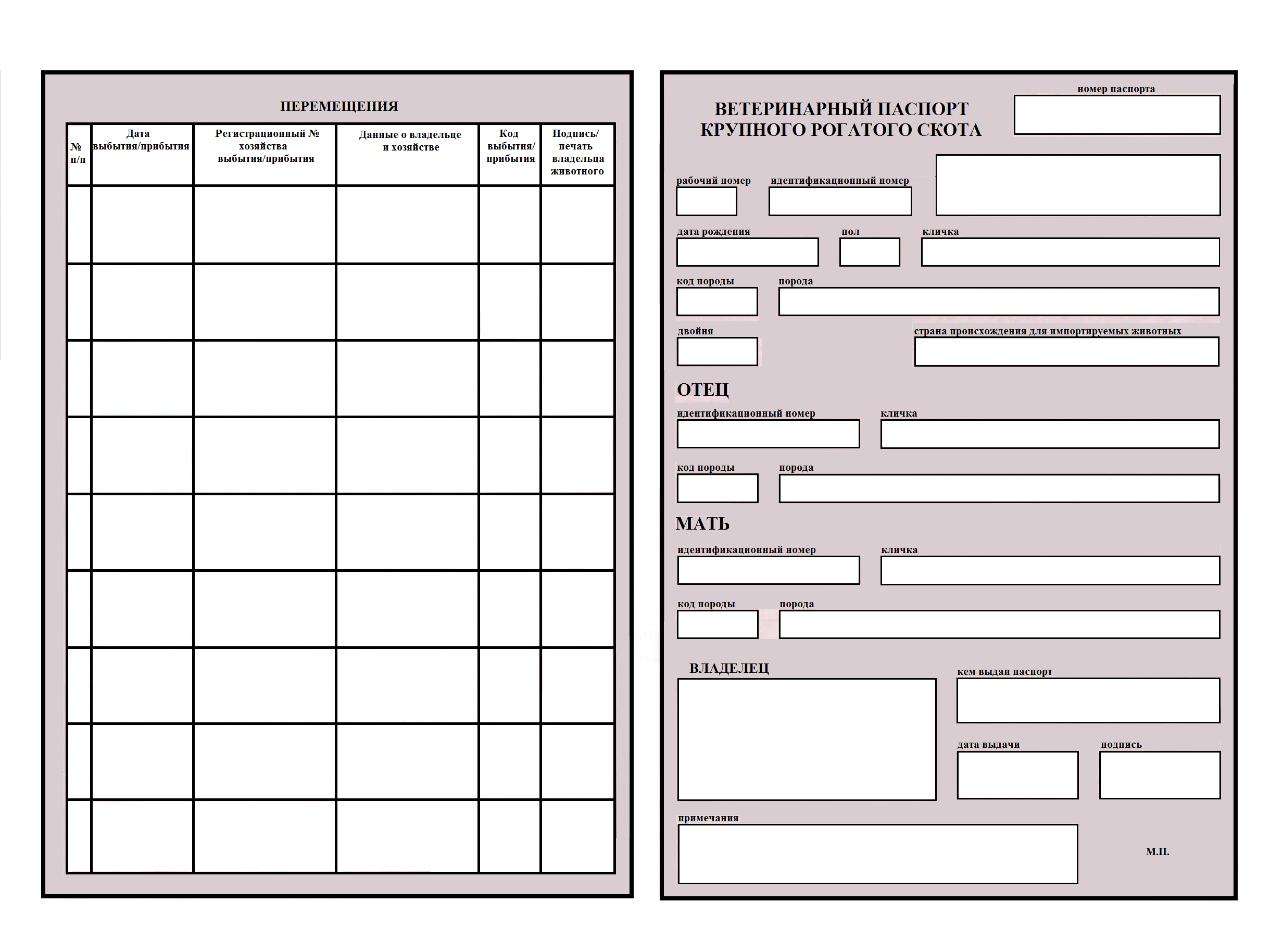 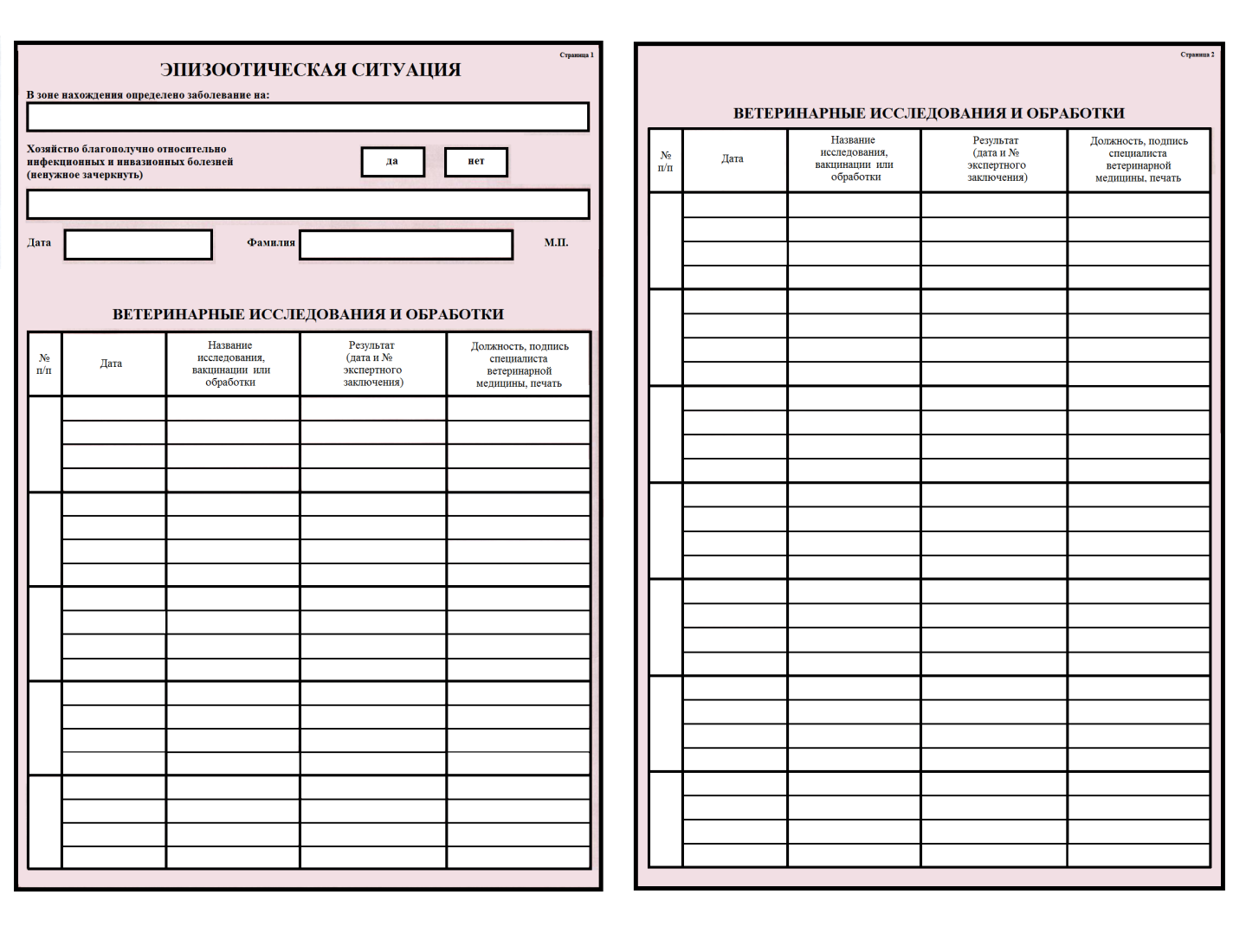 